ATIVIDADE 15 REMOTA DE INGLÊS - 1º ANO – 31/05 a 04/06CATANDUVAS, MAY 31ST  2021TODAY IS MONDAY AT SCHOOL – NA ESCOLAOBSERVE AS IMAGENS DAS ESCOLAS – SCHOOLS DE DIFERENTES PAÍSES. OBSERVE O QUE ELAS TÊM DE IGUAL E DE DIFERENTE.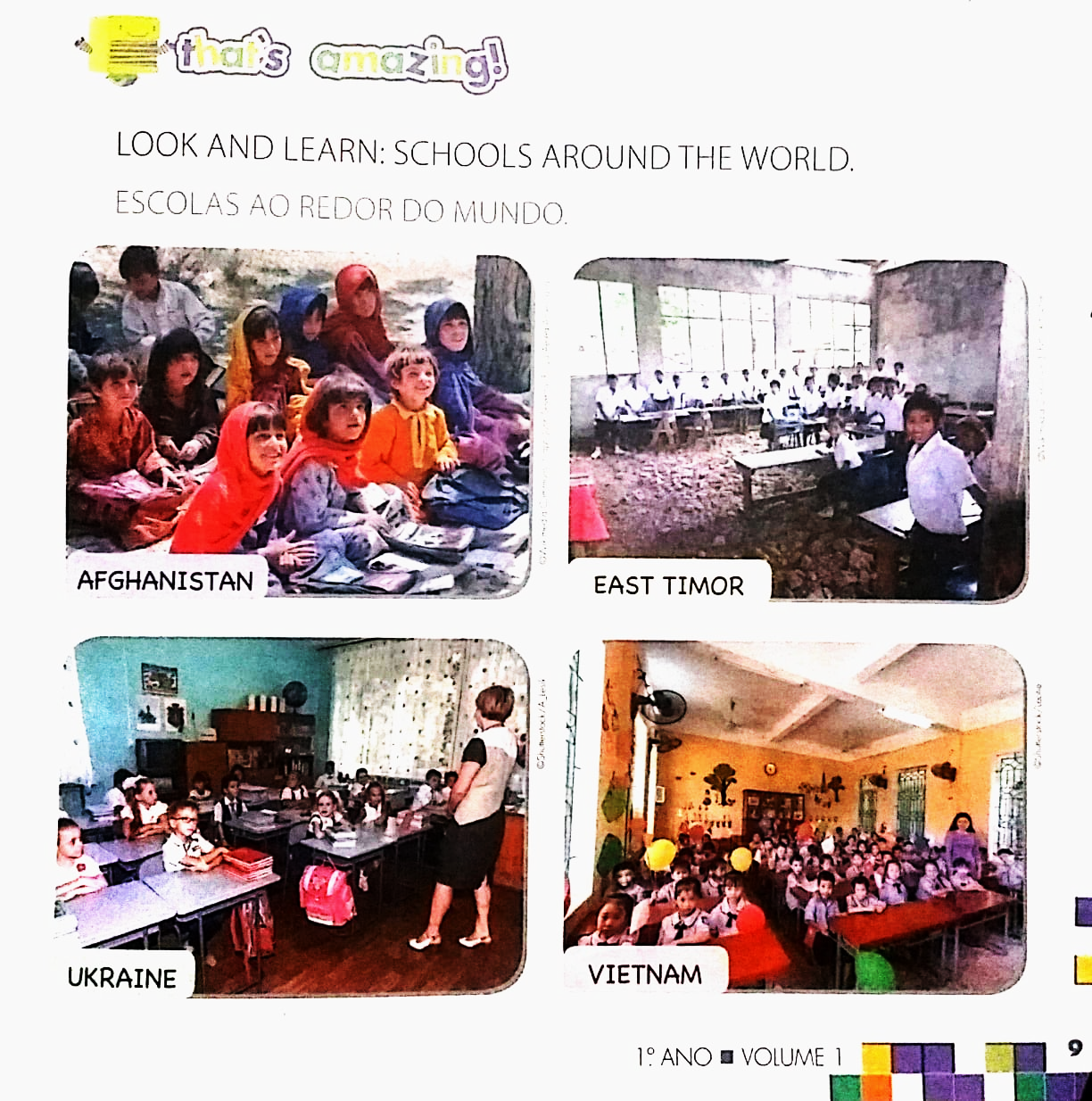 DESENHE E PINTE A SUA SCHOOL E VOCÊ. CAPRICHE!CONVERSE COM SUA FAMÍLIA SOBRE A IMPORTÂNCIA DA SCHOOL NA SUA VIDA.Escola Municipal de Educação Básica Augustinho Marcon. Catanduvas, maio/junho de 2021.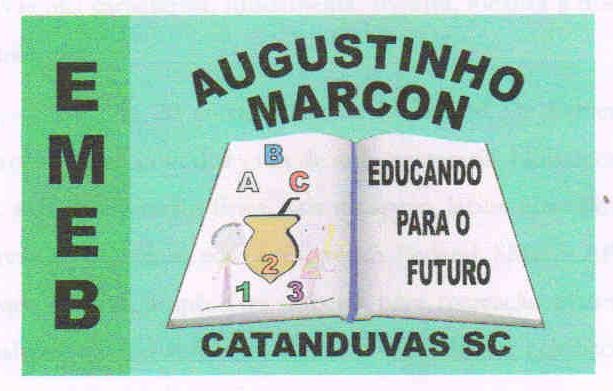 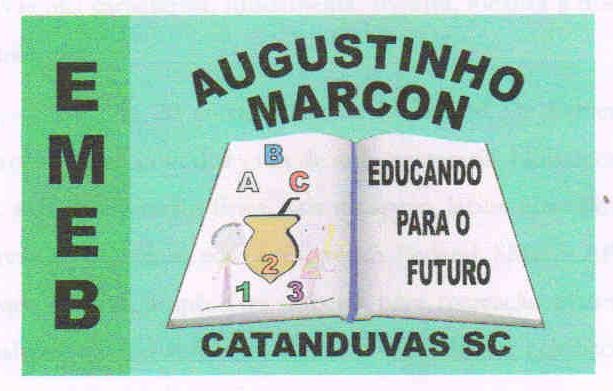 Diretora: Tatiana Bittencourt Menegat.Assessora Técnica Pedagógica: Maristela Apª. Borella Baraúna. Assessora Técnica Administrativa: Margarete Petter Dutra.Professora: Jaqueline Demartini. Aluno(a):........................................................Disciplina: Inglês